443426Elektronisches Ventil TEMPOMATIC 4Art. 443426 AusschreibungstextElektronisches Waschtisch-Ventil für Paneelmontage: 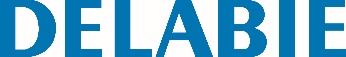 Betrieb durch integrierte 6V-Lithium-Batterien Typ CR 17345. Totraumfreies Magnetventil und Elektronikmodul im Armaturenkörper integriert. Durchflussmenge voreingestellt auf 3 l/min bei 3 bar, einstellbar von 1,5 bis 6 l/min. Verkalkungsarmer Strahlregler. Hygienespülung (~60 Sek. alle 24 h nach der letzten Nutzung). Aktiv-Infrarotsensor mit Präsenzerfassung, optimierte Position am Kopfende. Körper aus Messing massiv verchromt L. 125 mm. Abdeckkappe geschützt durch 2 verdeckte Befestigungen. Für Montage auf Paneel 1 bis 24 mm. Antiblockiersicherheit gegen Durchlaufen. 10 Jahre Garantie.